ALCALDIA MUNICIPAL DE USULUTÁN Con motivo de la re apertura de los parques a la población usuluteca, se realizó trabajos de limpieza y ornato en los parques Raúl F. Munguía y Monseñor Oscar Arnulfo Romero (Parque El Calvario) y darle mayor atractivo a estos centros de recreación familiar que son visitados a diario por muchos usulutecos.Fecha de ejecución: 25 de julio 2020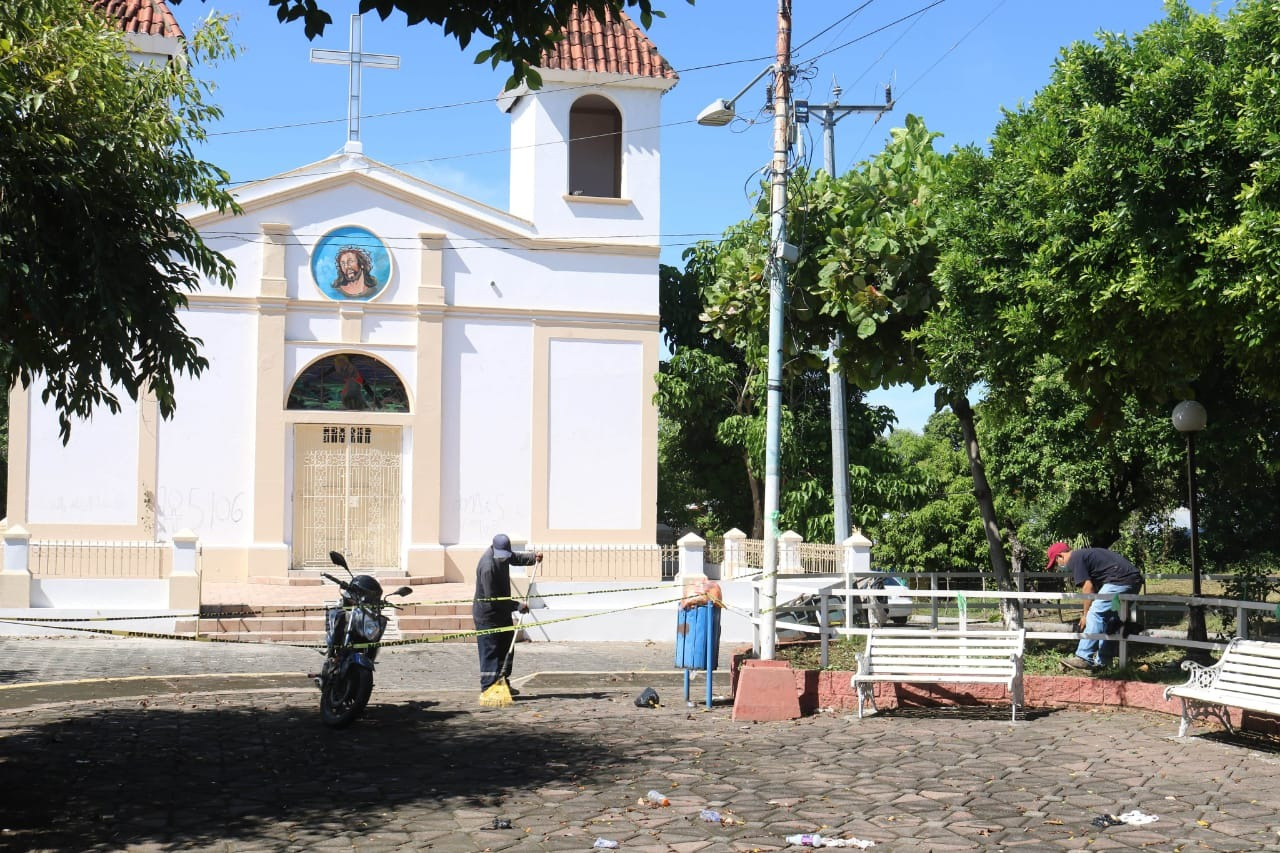 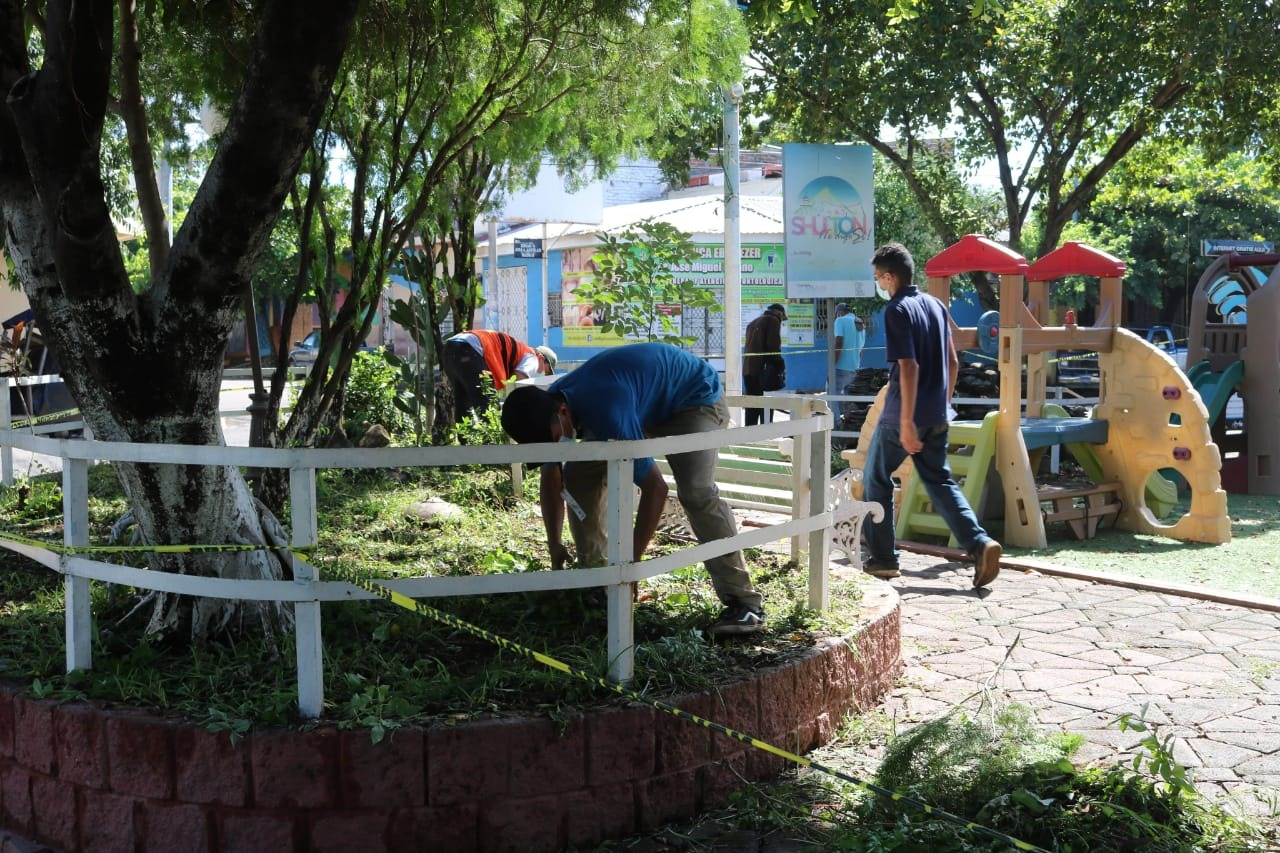 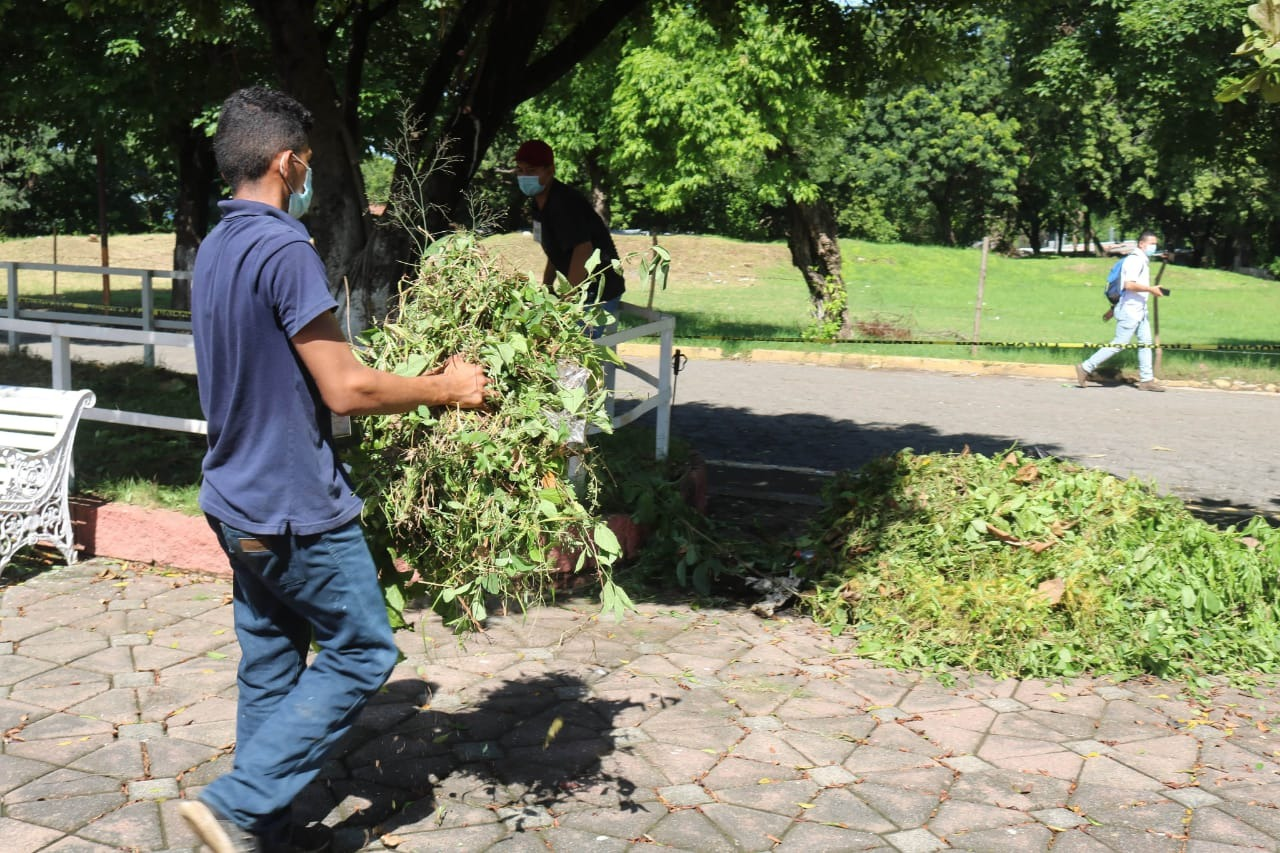 